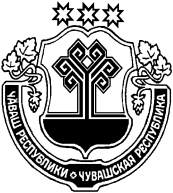 О признании утратившим силу постановление № 69 от 01.12.2020  «Об утверждении схемы водоснабжения и водоотведения Чиричкасинского сельского поселения Цивильского района Чувашской Республики»  В соответствии с Федеральным законом от 06.10.2003 № 131-ФЗ «Об общих принципах организации местного самоуправления в Российской Федерации», Федеральным законом от 07.12.2011 г. № 416-ФЗ «О водоснабжении и водоотведении»               и на основании протеста прокуратуры Цивильского района 03-01-2021 от 30.11.2021г. администрация Чиричкасинского сельского поселения Цивильского района Чувашской Республики   п о с т а н о в л я е т: 1. Признать утратившим силу постановление администрации Чиричкасинского сельского поселения Цивильского района Чувашской Республики от 01.12.2020 за № 69 « Об утверждении схемы водоснабжения и водоотведения Чиричкасинского сельского поселения Цивильского района Чувашской Республики»  2. Настоящее постановление вступает в силу после его официального опубликования (обнародования).Глава администрации Чиричкасинского сельского поселения                                                        В.В.ИвановаЧĂВАШ        РЕСПУБЛИКИÇĔРПУ    РАЙОНĔЧУВАШСКАЯ РЕСПУБЛИКА ЦИВИЛЬСКИЙ      РАЙОНЧИРИЧКАССИ  ЯЛ АДМИНИСТРАЦИЕЙЫШĂНУ2021 раштав уĕхĕн 15-мĕшĕ  № 58Чиричкасси ялĕАДМИНИСТРАЦИЯЧИРИЧКАСИНСКОГОСЕЛЬСКОГО ПОСЕЛЕНИЯПОСТАНОВЛЕНИЕ«15»декабря  2021 № 58деревня  Чиричкасы